Publicado en Don Benito el 19/11/2018 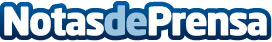 La Start Up Costomóvil afronta su segundo Black FridayEl próximo viernes 23 de noviembre llega el Black Friday. Es la segunda vez que Costomóvil participa en esta celebración en la que miles de tiendas en todo el mundo compiten por ofrecer los mejores descuentos a sus clientesDatos de contacto:María Jesús Orellana856 920 047Nota de prensa publicada en: https://www.notasdeprensa.es/la-start-up-costomovil-afronta-su-segundo Categorias: Nacional Telecomunicaciones E-Commerce Recursos humanos Consumo http://www.notasdeprensa.es